Министерство образования и науки Мурманской областиГАУДПО МО «Институт развития образования»Августовское педагогическое совещание работников образования Мурманской области«Национальный проект «Образование» - стратегии перемен в системе образования Мурманской области»27–28 августа 2019 годаПРОГРАММАРабота площадок27 августа 2019 года ЗАТО АлександровскПлощадка 1 «Дошкольное образование Мурманской области: образовательные инициативы и успех каждого ребенка»(руководители, заместители руководителей дошкольных образовательных организаций, специалисты муниципальных органов, осуществляющих управление в сфере образования, муниципальных методических служб, курирующие дошкольное образование)Модераторы: Малахова Оксана Владимировна, к.п.н, доцент, ректор ГАУДПО МО «Институт развития образования»; Игнатович Инна Игоревна, к.п.н., доцент, заведующий кафедрой дошкольного образования ГАУДПО МО «Институт развития образования»Вопросы для обсуждения:Стратегия развития системы дошкольного образования Мурманской области.Эффективные практики реализации ФГОС дошкольного образования.Воспитательная система ДОО: лучшие традиции. Стендовая выставка «Лидеры перемен»Пленарное заседаниеПриветственное слово участникам августовского педагогического совещания работников образования Мурманской области.Малахова Оксана Владимировна, к.п.н, доцент, ректор ГАУДПО МО «Институт развития образования» Кауров Семен Михайлович, Глава ЗАТО Александровск Вызовы времени: стратегия развития системы дошкольного образования ЗАТО Александровск.Чебелева Галина Юрьевна, начальник Управления образования администрации ЗАТО Александровск Дошкольное образование, ориентированное на ребёнка.Быкадорова Ирина Юрьевна, руководитель программы «Университет детства» Рыбаков ФондОт национальных целей и стратегических задач – к реализации муниципальной модели формирования основ здорового образа жизни у детей дошкольного возраста.Непеина Елена Геннадьевна, главный инспектор отдела общего и дополнительного образования Управления образования администрации Кольского районаКонсультационный центр и Служба ранней помощи как вариативные формы дошкольного образования в ЗАТО г. Североморск.Евтушенко Светлана Геннадьевна, заведующий МБДОУ детским садом № 8 г. СевероморскаСекция 1. МБДОУ № 6 «Светлячок» (г. Гаджиево, ул. Гаджиева, д. 32)Модераторы: Игнатович Инна Игоревна, к.п.н., заведующий кафедрой дошкольного образования ГАУДПО МО «Институт развития образования»; Кулаковская Ольга Александровна, заведующий МБДОУ «Детский сад № 6 «Светлячок»1. Детский сад – калейдоскоп открытых возможностей, развитие во времени. Презентация опыта реализации проекта «Город мастеров».Кулаковская О.А., заведующий МБДОУ № 6 «Светлячок»2.  Формирование читательского интереса и уважения к художественному слову у детей с раннего возраста и до подготовительных к школе групп. Презентация опыта работы ТТГ «Ребенок и книга» и литературный практикум.Абдюкова Г.А., воспитатель; Петрова Л.В., педагог-психолог, МБДОУ № 6 «Светлячок»3. Гражданско-патриотическое воспитание детей дошкольного возраста на основе любви к своей малой родине. Коньшина Д.А., воспитатель МБДОУ № 6 «Светлячок»4. Формирование социокультурных навыков у дошкольников в рамках работы над проектом «Столовый этикет».Колесникова О.М., воспитатель МБДОУ № 6 «Светлячок»5. Воспитание основ экологической культуры у ребенка через формирование бережного отношения к природным богатствам родного края, Кольского Заполярья.Якубанец К.В., воспитатель МБДОУ № 6 «Светлячок»6. Технический прогресс и экология. Мастер-класс.Михайлова Е.П., воспитатель МБДОУ № 6 «Светлячок»7. Повышение качества математического образования через работу с логическими блоками Дьенеша и палочками Кюзенера». Мастер-класс. Презентация опыта работы  с «одарёнными» детьми.Казначеевская Э.Г., воспитатель МБДОУ № 6 «Светлячок»8. Опыт волонтерского движения «Добрый диалог поколений», «Мы в ответе за тех, кого приручили».Данилова А.М., Розгон С.Н., воспитатели МБДОУ № 6 «Светлячок» 9. Формирование любви к активному отдыху  и двигательной активности через игру. Шевцова Е.А., инструктор по физической культуре МБДОУ № 6 «Светлячок»10. «Искусство как связующая нить поколений». Мастер-класс по работе с художественным алгоритмом.Артамонова Ю.С., воспитатель МБДОУ № 6 «Светлячок»11. Таланты создавать нельзя, но можно создавать культуру, или о том, как о сложных вещах можно разговаривать  с ребенком языком театра.Творческая группа сотрудников МБДОУ № 6 «Светлячок»Секция 2. МБДОУ № 8 «Якорёк»(г. Снежногорск, ул. Октябрьская, д. 20)Модераторы: Гошева Екатерина Николаевна, к.п.н., доцент кафедры дошкольного образования ГАУДПО МО «Институт развития образования»; Митюшина Галина Александровна, заведующий МБДОУ «Детский сад № 8 «Якорёк»1. Современные тренды в дошкольном образовании. Гость дня Ирина Быкадорова, руководитель программы «Университет детства»3. Управление инновационными подходами к построению образовательного пространства «Мир детства – мир новых возможностей».Митюшина Г.А., заведующий МБДОУ № 8 «Якорёк»4. Развитие дошкольного кадетского движения – путь к формированию патриотизма в современных условиях.Попова Ю.А., воспитатель МБДОУ № 8 «Якорёк»5. Воспитательная система: лучшие традиции. Творческий отчет.Калиненко Г.Н., старший воспитатель МБДОУ № 8 «Якорёк»6. Кластер «Развитие конструкторских способностей средствами конструктора «Полидрон».Кознова Е.Н., воспитатель МБДОУ № 8 «Якорёк»7. Кластер «SТEM-образование – от игры до новых открытий». Мастер-класс по созданию модуля.Губина О.С., воспитатель МБДОУ № 8 «Якорёк»8. Кластер «Математика – геометрия – проектирование – технология». Кузьмина О.В., воспитатель МБДОУ № 8 «Якорёк»9. Начнём с себя: лидерский проект молодёжных инициатив «Пространство развития». Пожар Ю.С., воспитатель МБДОУ № 8 «Якорёк»; Веселова Т.В., музыкальный руководитель МБДОУ № 8 «Якорёк»10. Дошкольная ГТО-шка: навстречу здоровью и спорту. Рыськова Е.В., инструктор по физической культуре Секция 3. МБДОУ № 2 «Северяночка»(г. Снежногорск, ул. Флотская, д. 6)Модераторы: Морозова Оксана Владимировна, старший преподаватель кафедры дошкольного образования ГАУДПО МО «Институт развития образования»; Бабаджанова Татьяна Анатольевна, заведующий МБДОУ «Детский сад № 2 «Северяночка»Дети и время. Козловская Е.В., зам. зав. по ВМР МАДОУ № 9 «Березка»; Курышева В.В., учитель-логопед МАДОУ № 9 «Березка», (детский пресс-центр «Березка»)2. Представление базовых идей инновационного курса математики для детей от 4 до 17 лет «Школа королевы Геры».Кудряшова Татьяна Георгиевна, ведущий специалист ООО «Школа королевы Геры» Презентационные педагогические площадки в стиле workshop«Время выбирать, время открывать себя»1. Я – Тико-мастер.Перелетова И.В., воспитатель МБДОУ № 7 «Пингвинёнок»2. Я – юный интеллектуал.Шибаева Л.В., учитель-логопед МБДОУ № 7 «Пингвинёнок»; Плаксюк Л.Н., воспитатель МБДОУ № 7 «Пингвинёнок»3. Я - знаток финансовой грамотности.Абдульменова Н.Т., воспитатель МБДОУ № 7 «Пингвинёнок»4. Я – книголюб.Козловская Е.В., заместитель заведующего по воспитательной и методической работе МАДОУ № 9 «Берёзка»; Курышева В.В., учитель-логопед МАДОУ № 9 «Берёзка»5. Будущее рождается сегодня. Форсайт-сессияГость дня Галина Лапонова, координатор проектов «Всероссийский конкурс им. Л.С. Выготского», «Летняя школа конкурса им. Л.С. Выготского» 27 августа 2019 годаг. МурманскПлощадка 2 «Реализация ФГОС общего образования в Мурманской области: проблемы и перспективы»МБОУ г. Мурманска «Гимназия № 6»(г. Мурманск, ул. Беринга, д. 18)  (руководители, заместители руководителей общеобразовательных организаций, специалисты муниципальных органов, осуществляющих управление в сфере образования, муниципальных методических служб)Модераторы: Краснов Павел Сергеевич, к.п.н., проректор по РРСО ГАУДПО МО «Институт развития образования»; Воробьева Елена Владимировна, директор МБОУ г. Мурманска «Гимназия № 6»Вопросы для обсуждения:Результаты реализации федеральных образовательных стандартов общего образования в Мурманской области.Региональные практики оценки качества общего образования.Образовательные результаты и роль педагога в их достижении.Системное управление качеством общего образования на основе результатов внешних оценочных процедур.Краснов Павел Сергеевич, к.п.н., проректор по РРСО ГАУДПО МО «Институт развития образования» Модель профильного образования в условиях реализации ФГОС общего образования. Воробьева Елена Владимировна, директор МБОУ г. Мурманска «Гимназия № 6» Муниципальная модель оценки качества образования.Соболева Оксана Анатольевна, директор Муниципального учреждения «Информационно-методический центр»ВСОКО: от совершенствования кадровых условий к повышению качества результатов образовательной деятельности.Пономарева-Рунова Ольга Николаевна, зам. директора по УВР МБОУ г. Мурманска «Гимназия № 3» Совершенствование внутришкольной системы оценки качества образования как условие повышения качества образования. Маслова Светлана Михайловна, директор МОУ Туломской СОШПовышение финансовой грамотности обучающихся в образовательных организациях.Гайдукова Елена Леонидовна, и.о. начальника экономического отдела  ЦБ РФ по Мурманской области Индивидуальный проект как часть учебного плана в соответствии с ФГОС СОО.Меркушева Татьяна Владимировна, директор МБОУ СОШ № 19, г. Заполярный Разноуровневая модель непрерывного инженерно-технологического образования учащихся как инновация в реализации ФГОС.Гладышева Ирина Владимировна, заместитель директора по УВР, МОУ Мурмашинская СОШ № 1Цифровые компетенции учителя XXI века как условие качества образования ФГОС ОО.Петрова Надежда Васильевна, методист МБУ ДПО г. Мурманска ГИМЦ РОФедеральный проект «Цифровая образовательная среда» национального проекта «Образование»: информационная безопасность учащихся. Фомина Людмила Станиславовна, главный библиограф отдела информационного обслуживания МГОУНБ Площадка 3 «Развитие школьного естественнонаучного, инженерного и технологического образования в условиях реализации национального проекта «Образование»МБОУ г. Мурманска «МПЛ»(г. Мурманск, ул. Папанина, д. 10)(руководители, заместители руководителей общеобразовательных организаций, специалисты муниципальных органов, осуществляющих управление в сфере образования, муниципальных методических служб, курирующие естественнонаучное, инженерное и технологическое образование)Модераторы: Стрельская Наталья Ивановна, проректор по учебно-методической работе ГАУДПО МО «Институт развития образования»; Шовская Татьяна Викторовна, директор МБОУ г. Мурманска «Мурманский политехнический лицей»Вопросы для обсуждения:Современная образовательная среда как вектор развития компетенций учащихся XXI века.ФГОС общего образования и концепции естественнонаучного и технологического образования: продолжение развития.Инженерная подготовка в школе - от учителя к ученику.Пленарные выступления1. Федеральные проекты национального проекта «Образование» - импульс развития качества общего образования.Стрельская Наталья Ивановна, проректор по УМР ГАУДПО МО «Институт развития образования»2. От лицейского технопарка к лицею как технопарку.Шовская Татьяна Викторовна, директор МБОУ г. Мурманска «Мурманский политехнический лицей»3. Роль образовательной среды в развитии современного непрерывного естественнонаучного образования лицеистов.Козлова Елена Геннадьевна, к.п.н., директор МБОУ «Мурманский академический лицей» 4. Практико-ориентированная образовательная среда как условие развития естественнонаучного и инженерного образования.Иванова Инна Ивановна, заместитель директора по УВР МБОУ г. Мурманска «Средняя общеобразовательная школа № 36»5. Умные инновации: как строить школу будущего сегодня. Варианты решения для организации образовательной среды естественнонаучного, инженерного и технологического образования.Кузнецов Сергей Геннадьевич, методист Департамента по развитию Группы компаний DIGIS6. Организация метапредметных исследований учащихся профильной школы в рамках ФГОС среднего общего образования.Михедько Оксана Григорьевна, заместитель директора по учебной работе МАОУ «СОШ № 266 ЗАТО Александровск»7. Развитие детской одаренности посредством проектной                                       и исследовательской деятельности в условиях школьного мини-технопарка.Тебиева Елена Александровна, руководитель МО, учитель химии и биологии МОУ Мурмашинской СОШ № 1 Кольского районаПрезентация муниципального центра инженерных компетенций  г. МурманскаЛаборатория «Машинное зрение».Марцюк Арсений Игоревич, инженер-программист МБОУ МПЛЛаборатория «Центр робототехники».Маслова Кристина Леонидовна, педагог дополнительного образования МБОУ МПЛЛаборатория «Исследование свойств вещества и поля».Клименко Мария Геннадьевна, учитель физики МБОУ МПЛЛаборатории «Биохимия». «Создание экологически безопасных технологий для рационального использования природного и техногенного сырья для освоения подземного пространства Арктического региона».Васеха Михаил Викторович, к.т.н., доцент, заведующий кафедрой «Морское нефтегазовое дело» ФГОУ ВО МГТУ;Беляева Елена Иосифовна, учитель химии МБОУ МПЛ;Порошина Ольга Владимировна, учитель биологии МБОУ МПЛЛаборатория «Математическое и компьютерное моделирование».Таргонская Наталия Васильевна, учитель математики МБОУ МПЛ; Ермакова Елена Николаевна, учитель информатики и ИКТ МБОУ МПЛ«Центр моделирования развития экономики».Колупаев Артем Евгеньевич, учитель истории и обществознания   МБОУ МПЛПрезентация Центра развития одаренных детей «Открытие».Раскина Александра Дмитриевна, учитель биологии МБОУ МПЛПлощадка 4 «Информационно-библиотечный центр как инновационный механизм реализации ФГОС общего образования профессионального самоопределения и социализации учащихся»МБОУ г. Мурманска «Гимназия № 8»(г. Мурманск, ул. Книповича, д. 35/2)(руководители, заместители руководителей общеобразовательных организаций, специалисты муниципальных органов, осуществляющих управление в сфере образования, муниципальных методических служб)Модераторы: Сапачева Лиана Рудольфовна, к.п.н., декан факультета общего образования ГАУДПО МО «Институт развития образования»; Воротникова Елена Николаевна, к.п.н., зав. кафедрой профессионального                 и дополнительного образования ГАУДПО МО «Институт развития образования»; Дзюба Ольга Андреевна, директор МБОУ г. Мурманска «Гимназия 8»Вопросы для обсуждения:Потенциал ИБЦ как ресурс развития компетенций учащихся при реализации ФГОС ОО.Эффективные практики профессионального самоопределения и социализации учащихся.Школьный ИБЦ как точка профессионального роста.  Пленарные выступленияИнновационная деятельность МБОУ г. Мурманска «Гимназия № 8» по направлению и поддержке детско-юношеского чтения. Дзюба Ольга Андреевна, директор МБОУ г. Мурманска «Гимназия № 8»Информационно-библиотечный центр как механизм реализации надпредметной составляющей основной образовательной программы МБОУ             г. Мурманска «Гимназия № 2».Скворцова Марина Николаевна, директор МБОУ г. Мурманска «Гимназия № 2»Роль информационно-библиотечного центра в создании условий для конструирования жизненной траектории учащихся Мурманского международного лицея.Вагнер Светлана Александровна, заместитель директора МБОУ г. Мурманска «ММЛ», Никонорова Елена Александровна, педагог-библиотекарьСовременное состояние и перспективы развития школьных информационно-библиотечных центров в Мурманской области.Воротникова Елена Николаевна, к.п.н., зав. кафедрой профессионального и дополнительного образования ГАУДПО МО «Институт развития образования»Федеральный проект «Цифровая образовательная среда» национального проекта «Образование»: информационная безопасность учащихся.Леоневская Светлана Анатольевна, главный библиограф отдела информационного обслуживания МГОУНБ Секция 1 «Информационно-библиотечный центр – современная площадка саморазвития и самоопределения учащихся в условиях реализации ФГОС»Информационно-образовательная среда как ресурс реализации основной образовательной программы школы: проблемы и перспективы.  Сапачева Лиана Рудольфовна, к.п.н., декан факультета общего образования ГАУДПО МО «Институт развития образования»Основные направления профессионального самоопределения старшеклассников в условиях деятельности школьных информационно-библиотечных центров. Щапова Юлия Юрьевна, старший преподаватель факультета общего образования ГАУДПО МО «Институт развития образования»Профориентация и профессиональное самоопределение учащихся общеобразовательной организации: предметная область «Технология» и ресурсы ИБЦ.Каирова Марина Анатольевна, к.п.н., доцент факультета общего образования ГАУДПО МО «Институт развития образования»Система работы общеобразовательной организации по профессиональному самоопределению учащихся как способ достижения новых образовательных результатов.Ильина Наталья Николаевна, директор МОУ «ООШ № 21» г. ОленегорскаЭффективные практики формирования и развития у учащихся смыслового чтения на уроках предметов филологического цикла.Марютина Наталья Витальевна, учитель русского языка и литературы МБОУ г. Мурманска «Гимназия № 8»Секция 2 «Информационно-библиотечный центр –пространство развития детского и юношеского чтения»Современные направления развития информационно-библиотечных центров в условиях реализации задач национального проекта «Образование».Воротникова Елена Николаевна, к.п.н., зав. кафедрой профессионального и дополнительного образования ГАУДПО МО «Институт развития образования»Актуальные аспекты развития информационно-образовательной среды общеобразовательной организации как уникальной территории воспитания и социализации учащихся.Бровко Наталья Николаевна, директор МОУ СОШ № 4 г. АпатитыСоциализация учащихся и информационная среда школьного ИБЦ: точки соприкосновения.Свиридова Анна Степановна, заведующая библиотекой МАОУ «Основная общеобразовательная школа № 19» г. Кандалакша Культурно-просветительское направление школьного ИБЦ: опыт организации деятельности интеллектуального клуба учащихся.Маршавина Анна Александровна, педагог-библиотекарь МБОУ «СОШ № 279» ЗАТО АлександровскЭффективный опыт деятельности информационно-библиотечного центра МАОУ ООШ № 2.Гноц Елена Геннадьевна, педагог-библиотекарь МБОУ «Основная общеобразовательная школа № 2» ЗАТО АлександровскПлощадка 5 «Управление развитием системы дополнительного образования в условиях национального проекта «Образование»ГАУДО МО «МОЦДО «Лапландия»(г. Мурманск, пр. Героев-Североморцев, д. 2)(руководители, заместители руководителей организаций дополнительного образования, специалисты муниципальных органов, осуществляющих управление в сфере образования, муниципальных методических служб, курирующих направление дополнительного образования)Модератор - Кулаков Сергей Валентинович, директор ГАУДО МО «МОЦДО «Лапландия»Вопросы для обсуждения:Целевая модель развития системы дополнительного образования детей Мурманской области – инструмент реализации федерального проекта «Успех каждого ребенка» национального проекта «Образование».Лучшие практики обеспечения доступа к современным и вариативным дополнительным общеобразовательным программам.Дополнительное образование и профессиональная ориентация в контексте перехода к новому технологическому укладу.Целевая модель развития системы дополнительного образования детей Мурманской области – инструмент реализации федерального проекта «Успех каждого ребенка» национального проекта «Образование».Кулаков Сергей Валентинович, директор ГАУДО МО «МОЦДО «Лапландия»Лучшие практики обеспечения доступа к современным и вариативным дополнительным общеобразовательным программам. Воронина Оксана Владимировна, методист МБУ ДО Дом детского творчества имени академика А.Е. Ферсмана;Волкова Наталья Ивановна, заместитель директора по учебно-воспитательной работе МБУДО «Учебный центр»;Сиротина Екатерина Сергеевна, методист МАУДО ДЮЦ «Ровесник» им. С.А. Крыловой муниципального образования Кандалакшский районДополнительное образование и профессиональная ориентация в контексте перехода к новому технологическому укладу.Дубовицкий Антон Сергеевич, заместитель директора по организации проектов и мероприятий ГАУДО МО «МОЦДО «Лапландия»Площадка 6 «Инклюзивное образование Мурманской области: практики обеспечения качества образования»ГОБОУ Мурманская КШИ № 3(г. Мурманск, ул. Баумана, д. 39)(руководители, заместители руководителей дошкольных образовательных организаций, специалисты муниципальных методических служб, курирующие дошкольное образование, руководители, заместители руководителей общеобразовательных организаций, специалисты муниципальных органов, осуществляющих управление в сфере образования, муниципальных методических служб, курирующие общее образование, педагоги-психологи, учителя-логопеды, дефектологи)Модераторы: Кузьмичева Татьяна Викторовна, к.п.н., доцент, директор психолого-педагогического института ФГБОУ ВО «МАГУ»; Баланова Татьяна Адольфовна, заместитель директора по УВР ГОБУ МО ЦППМС-помощи, председатель ЦПМПК МОВопросы для обсуждения:Равные и разные: индивидуальный подход в развитии и обучении детей с ОВЗ.Эффективные практики реализации инклюзивного образования.Развитие кадрового потенциала образовательной организации в условиях реализации ФГОС образования для детей с ОВЗ.Пленарные выступленияКоррекционная школа – основной ресурс эффективных технологий организации и сопровождения инклюзивного образования.Садовская Ева Николаевна, директор ГОБОУ «Мурманская коррекционная школа-интернат № 3»О создании условий для инклюзивного образования детей с ОВЗ и инвалидностью в Мурманской области.Цимлянская Инга Витальевна, главный специалист отдела общего образования Министерства образования и науки Мурманской областиПедагогическое проектирование как ресурс развития профессиональной деятельности педагога в условиях инклюзивного образования.Кузьмичева Татьяна Викторовна, к.п.н., доцент, директор психолого-педагогического института ФГБОУ ВО «Мурманский арктический государственный университет»Презентация специального оборудования, используемого в инклюзивном образовании.Шишкина Наталья Николаевна, директор группы компаний «Новые технологии в образовании»Секция 1 «Организация инклюзивного образования в образовательных учреждениях Мурманской области»Модератор - Кузьмичева Татьяна Викторовна, к.п.н., доцент, директор психолого-педагогического института ФГБОУ ВО «Мурманский арктический государственный университет»Сетевое взаимодействие как условие успешной организации инклюзивной практики в Мурманской области.Почуева Людмила Михайловна, директор ГОБОУ «Минькинская коррекционная школа-интернат»Организационная модель инклюзивного образования, реализуемая в условиях дошкольной образовательной организации. Дёмина Лариса Геннадьевна, старший воспитатель МБДОУ № 13 г. Полярный3. Психолого-педагогическое сопровождение детей раннего возраста с ОВЗ как необходимая ступень успешной инклюзии в дошкольные образовательные организации. Васильева Татьяна Юрьевна, заведующий МДОУ детский сад № 9 «Теремок» г. Оленегорска4. Организация инклюзивной среды обучения в условиях гимназии. Новикова Людмила Алексеевна, директор МБОУ «Хибинская гимназия» г. КировскаВзаимодействие семьи и школы в процессе обучения детей с особыми образовательными потребностями в области инклюзивного образования. Смирнова Ольга Владимировна, заместитель директора по УВР МБОУ «Кольская СОШ № 2»Секция 2 «Эффективные практики реализации инклюзивного образования»Модератор - Баланова Татьяна Адольфовна, заместитель директора по УВР ГОБУ МО ЦППМС-помощи, председатель ЦПМПК МОТехнологии тьюторского сопровождения детей с особыми образовательными потребностями в инклюзивном образовании. Сергеева Нина Сергеевна, тьютор ГОБОУ «Мурманская коррекционная школа-интернат № 3»Адаптация ребенка с ОВЗ в общеобразовательной школе.Бабич Елена Владимировна, педагог-психолог МАОУ СОШ № 279 г. Гаджиево3. Метод синхронизации чтения с движениями руки при обучении грамоте ребенка с моторной алалией.Ошкина Елена Николаевна, учитель-логопед МБОУ ООШ № 269 г. Снежногорск4. Сопровождение детей с тяжелыми нарушениями речи в условиях инклюзивного образования.Пуляева Ольга Владимировна, учитель начальных классов МАОУ ООШ № 1 им. М.А. Погодина, г. Полярный5. Развитие высших психических функций через формирование двигательной координации у младших школьников с задержкой психического развития.Масаева Светлана Викторовна, педагог-психолог МБОУ ООШ № 20 п.г.т. НикельПлощадка 7 «Модернизация региональной системы среднего профессионального образования»ГАПОУ МО «Мурманский индустриальный колледж»(г. Мурманск, ул. Подгорная, д. 80)(руководители, заместители руководителей, методисты, преподаватели профессиональных образовательных организаций, представители работодателей)Модераторы: Доронина Елена Николаевна, начальник отдела профессионального образования и науки Министерства образования и науки Мурманской области; Шатило Григорий Степанович, директор ГАПОУ МО «Мурманский индустриальный колледж»Вопросы для обсуждения:О роли региональной площадки сетевого взаимодействия в подготовке кадров, востребованных на рынке труда Мурманской области.Современная инфраструктура среднего профессионального образования как механизм повышения качества подготовки кадров.Лучшие практики взаимодействия с предприятиями и организациями региона.О роли региональной площадки сетевого взаимодействия в подготовке кадров, востребованных на рынке труда Мурманской области.Докладчики: Шатило Г.С., директор ГАПОУ МО «Мурманский индустриальный колледж»; Семенова С.А., заместитель директора по учебно-методической работе ГАПОУ МО «Мурманский индустриальный колледж».Содокладчики: Коварский О.Ф., директор ГАПОУ МО «Оленегорский горнопромышленный колледж»; Будахина Е.А., директор ГАПОУ МО «Печенгский политехнический техникум»Современная инфраструктура среднего профессионального образования как механизм повышения качества подготовки кадров.Докладчики:Соловьев В.В., директор ГАПОУ МО «Кольский транспортный колледж»; Милиев В.А., директор ГАПОУ МО «Мурманский строительный колледж имени Н.Е. Момота»Лучшие практики взаимодействия с предприятиями и организациями региона.Докладчики:Рыжко Л.А., директор ГАПОУ МО «Мончегорский политехнический колледж»; Шагин Е.А., директор ГАПОУ МО «Ковдорский политехнический колледж»Содокладчики – представители предприятий – социальных партнеров.28 августа 2019 годаГАУДО МО «МОЦДО «Лапландия»,г. Мурманск, пр. Героев-Североморцев, д. 2Пленарное заседаниеРегламент работы заседания:Открытие совещания.Приветственное слово участникам августовского педагогического совещания работников образования Мурманской области.Чибис Андрей Владимирович, врио Губернатора Мурманской областиКусайко Татьяна Алексеевна, член комитета Совета Федерации по социальной политикеДубовой Сергей Михайлович, председатель Мурманской областной ДумыВыступление Кравцова Сергея Сергеевича, руководителя Федеральнойслужбы по надзору в сфере образования и науки, д.п.н., доцентаПерспективы развития системы образования Мурманской области в рамках реализации национального проекта «Образование».Ковшира Ирина Александровна, министр образования и наукиМурманской областиТоржественная церемония награждения педагогов и образовательных организаций Мурманской областиФормирование функциональной грамотности - одна из основных задач ФГОС.Ковалева Галина Сергеевна, к.п.н., заведующий Центром оценки качества образования ФГБНУ «Институт стратегии развития образования Российской академии образования»Реализуем национальный проект «Образование» вместе.Котляр Ольга Геннадьевна, заместитель генерального директора АО Издательство «Просвещение»Управление развитием инновационной образовательной среды современной школы.Кузнецова Диана Николаевна, директор МБОУ Гимназия № 1 г. АпатитыЦелевая модель развития системы дополнительного образования детей Мурманской области – инструмент реализации федерального проекта «Успех каждого ребенка» национального проекта «Образование».Кулаков Сергей Валентинович, директор ГАУДО МО «МОЦДО «Лапландия»О некоторых итогах мониторинга соблюдения прав обучающихся                        и предложениях дальнейшего их обеспечения в 2019/2020 учебном году.Коган Борис Семенович, уполномоченный по правам ребенка в Мурманской областиОб основных направлениях работы профсоюза в 2019/2020 учебном году.Меркушова Елена Ивановна, председатель Мурманской областнойорганизации Профсоюза работников народного образования и наукиРоссийской ФедерацииПовышение финансовой грамотности обучающихся в образовательных организациях.Гайдукова Елена Леонидовна, и.о. начальника экономического отдела ЦБ РФ по Мурманской областиСовещание с образовательными организациями - участниками реализации федерального проекта «Цифровая образовательная среда» (аудитория 208)Совещание с образовательными организациями - участниками реализации федерального проекта «Современная школа»                      (аудитория 301)ДЛЯ ЗАМЕТОК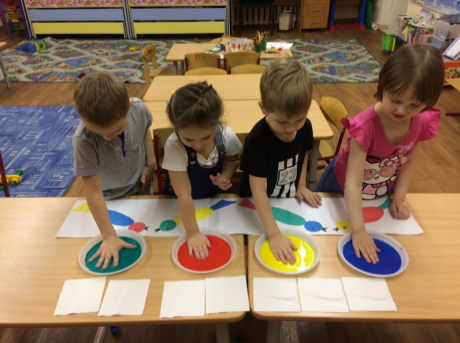 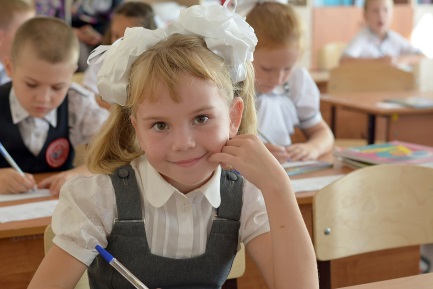 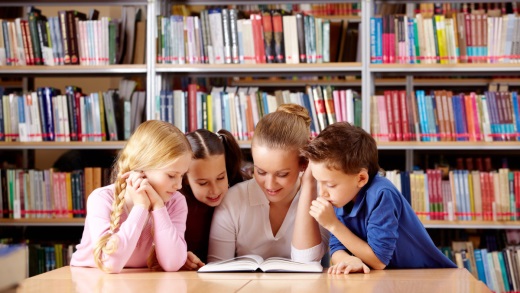 10.00–11.30– регистрация участников пленарного заседания11.30–16.00– пленарное заседание16.15–17.00– совещание с руководителями муниципальных органов, осуществляющих управление в сфере образования16.15–17.00– совещание с образовательными организациями – участниками реализации  федеральных проектов 10.00–18.00– выставочная экспозиция «Образование Мурманской области: лидеры перемен»;– выставочная экспозиция учебного и развивающего оборудования, используемого в образовательной деятельности